BATAILLE NAVALE 1aBATAILLE NAVALE 1b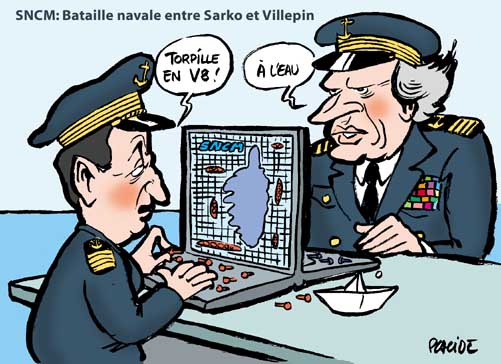 BATAILLE NAVALE 2aBATAILLE NAVALE 2b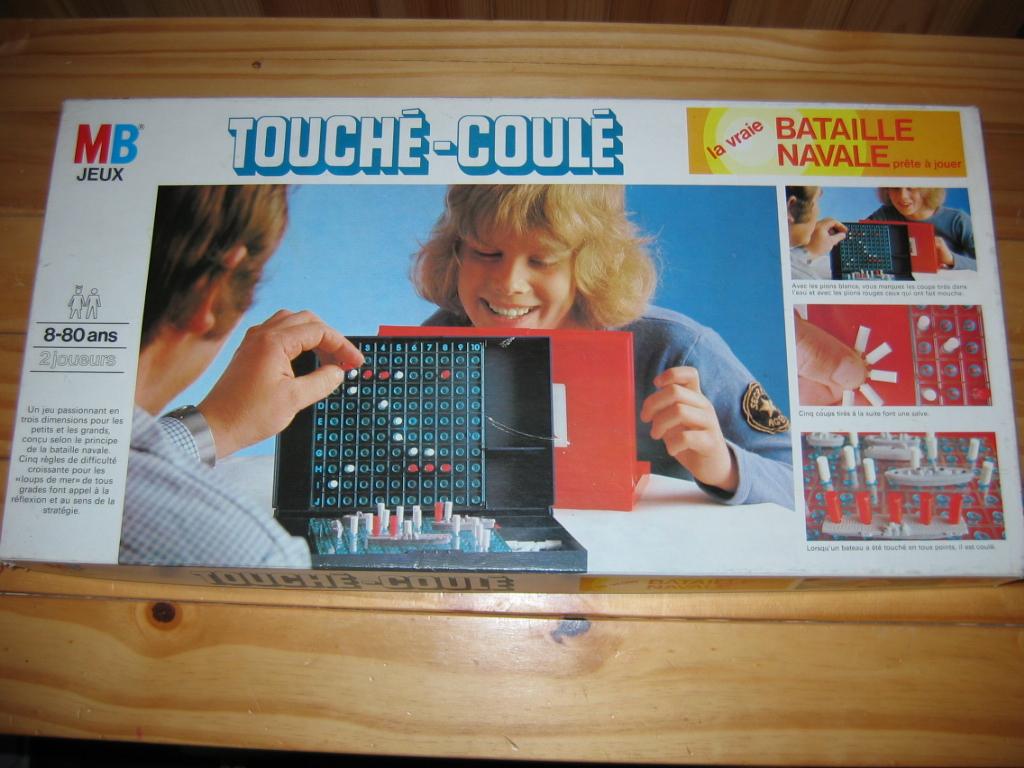 BATAILLE NAVALE 3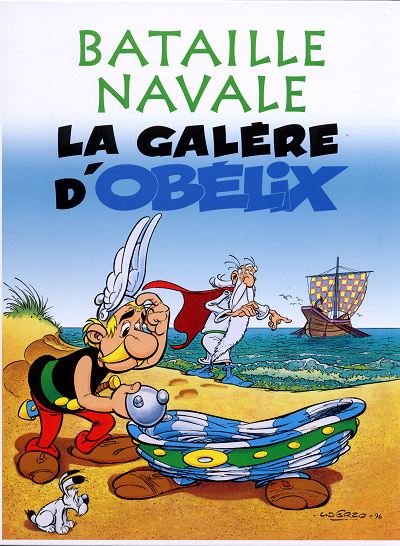 BATAILLE NAVALE 4des cheveux                       frisésdes cheveuxcourtsdes cheveux longsdes yeux  bleusdes yeux marrondes lunettesdes cheveux raidesil est chauveil a une barbe112233445566778899113des cheveux                       frisésdes cheveuxcourtsdes cheveux longsdes yeux  bleusdes yeux marrondes lunettesdes cheveux raidesil est chauveil a une barbe112233445566778899113xxxxxxxxxxxxxxxxxxxxouinonje m'appelletrès bienbonjourmerciau revoirça va?et toi?ouinonje m'appelletrès bienbonjourmerciau revoirça va?et toi?jag ärdu ärhan ärvi ärni ärde ärjag hardu harhon harni hardetsammaquiha en bra dagrohur mycket kostar det?jiùfrån Sverigeeejag tycker attundoncdet är hemsktdhan är konstigivélojag är hungrigjag är törstigclépeuxjag vill intejag ärdu ärhan ärvi ärni ärde ärjag hardu harhon harni hardetsammaclévha en bra dagdéhur mycket kostar det?olfrån Sverigenpojag tycker attceqdet är hemsktuuhan är konstigxrijag är hungrigijag är törstigeoùjag vill intejeudinjag ärje suisdu ärtu eshan äril estvi ärnous sommesni ärvous êtesde ärils sontjag harj’aidu hartu ashon harelle ani harvous avezdetsammapareillementha en bra dagbonne journéehur mycket kostar det?c’est combien?från Sverigede Suèdejag tycker attje pense quedet är hemsktc’est terrible/horriblehan är konstigil est bizarrejag är hungrigj’ai faimjag är törstigj’ai soifjag vill inteje ne veux pas